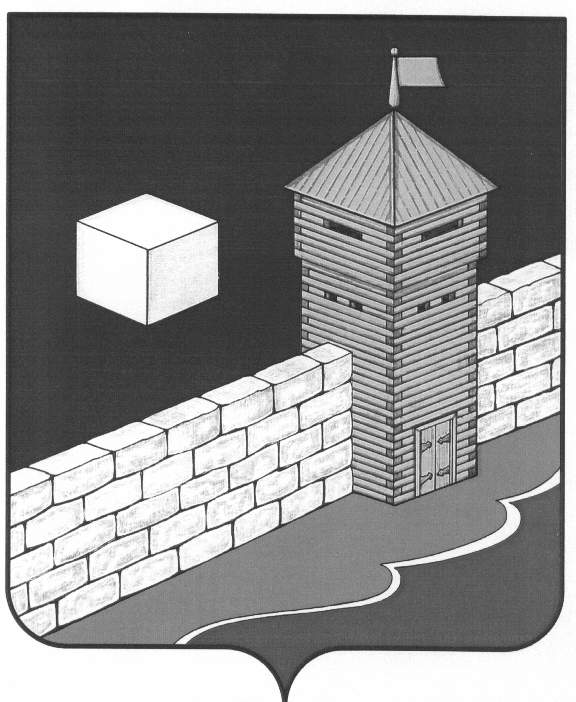 Администрация Еманжелинского сельского поселения                                     П О С Т А Н О В Л Е Н И Е                                   456574, с. Еманжелинка Еткульского района, Челябинской области, ул. Лесная, 2аОГРН 1027401635337    ИНН  7430000439   КПП  743001001   тел. 2-12-85, 9-34-35 «3_» ____июля____ 2013г.№ 66Об утверждении схемы водоснабжения и водоотведения на территории Еманжелинского сельского поселенияВ соответствии с Федеральным законом от 07.12.2011 № 416-ФЗ "О водоснабжении и водоотведении", Уставом Еманжелинского сельского поселения ПОСТАНОВЛЯЕТ:1. Утвердить схему водоснабжения и водоотведения на территории Еманжелинского сельского поселения.         2. Опубликовать настоящее постановление в «Вестнике Еманжелинского сельского поселения» и разместить на официальном сайте Еткульского муниципального района в сети «Интернет».Глава Еманжелинскогосельского поселения                                                                                 О.Л. Бобырев   УТВЕРЖДЕНА:Постановлением АдминистрацииЕманжелинского  сельского поселения«_3__» ___июля_____ 2013 года № _66_СХЕМА ВОДОСНАБЖЕНИЯ И ВОДООТВЕДЕНИЯЕМАНЖЕЛИНСКОГО СЕЛЬСКОГО ПОСЕЛЕНИЯНА ПЕРИОД ДО 2027 ГОДАс.Еманжелинка.1. Общие положенияОснованием для разработки схемы водоснабжения и водоотведения  Еманжелинского сельского поселения  Еткульского муниципального района Челябинской области является:- Федеральный закон от 07.12.2011 года № 416 -ФЗ «О  водоснабжении и водоотведении»;- Программа комплексного развития систем коммунальной инфраструктуры муниципального образования;- Генеральный план поселения.Схема водоснабжения и водоотведения поселения — документ, содержащий материалы по обоснованию эффективного и безопасного функционирования систем водоснабжения и водоотведения, их развития с учетом правового регулирования в области энергосбережения и повышения энергетической эффективности, санитарной и экологической безопасности. Цели и задачи  разработки схемы водоснабжения и водоотведения Схема водоснабжения и водоотведения поселения — документ, содержащий материалы по обоснованию эффективного и безопасного функционирования систем водоснабжения и водоотведения, их развития с учетом правового регулирования в области энергосбережения и повышения энергетической эффективности, санитарной и экологической безопасности. 1) водоотведение - прием, транспортировка и очистка сточных вод с использованием централизованной системы водоотведения;2) водоснабжение - водоподготовка, транспортировка и подача питьевой или технической воды абонентам с использованием централизованных или нецентрализованных систем холодного водоснабжения (холодное водоснабжение) или приготовление, транспортировка и подача горячей воды абонентам с использованием централизованных или нецентрализованных систем горячего водоснабжения (горячее водоснабжение);3) водопроводная сеть - комплекс технологически связанных между собой инженерных сооружений, предназначенных для транспортировки воды, за исключением инженерных сооружений, используемых также в целях теплоснабжения;4) Скважина — горная выработка круглого сечения, пробуренная с поверхности земли или с подземной выработки без доступа человека к забою под любым углом к горизонту, диаметр которой много меньше ее глубины. 5) очистные сооружения — совокупность инженерных сооружений в системах водоснабжения и канализации, в которых природные и сточные воды очищаются от содержащихся в них загрязнений.Основные   цели и задачи   схемы водоснабжения и водоотведения:определение долгосрочной перспективы развития системы водоснабжения и водоотведения, обеспечения надежного водоснабжения и водоотведения наиболее экономичным способом при минимальном воздействии на окружающую среду, а также экономического стимулирования развития систем водоснабжения и водоотведения и внедрения энергосберегающих технологий;определение возможности подключения к сетям водоснабжения и водоотведения объекта капитального строительства и организации, обязанной при наличии технической возможности произвести такое подключение;повышение надежности работы систем водоснабжения и водоотведения в соответствии
с нормативными требованиями;минимизация затрат на водоснабжение и водоотведение в расчете на каждого потребителя в долгосрочной перспективе;обеспечение жителей Еманжелинского сельского поселения водоснабжением и водоотведением; строительство новых объектов производственного и другого назначения, используемых в сфере водоснабжения и водоотведения  сельского поселения;улучшение качества жизни за последнее десятилетие обусловливает необходимость соответствующего развития коммунальной инфраструктуры  существующих объектов.3. Характеристика Еманжелинского сельского поселения.          Еманжелинское сельское поселение является муниципальным образованием, которое входит в состав Еткульского муниципального района Челябинской области. Оно расположено в западной части Еткульского района, в  от районного центра с. Еткуль и в  от областного центра г. Челябинска.     Административным центром Еманжелинского сельского поселения является село Еманжелинка. В состав территории поселения площадью 69,53 тыс.кв. км входят населенные пункты: село Еманжелинка, село Таянды, поселок Депутатский, поселок Березняки, поселок Сары. поселением, входящими в состав Еткульского муниципального района.     Демографическая ситуация поселения характеризуется уменьшением численности населения как за счет естественной убыли, так и вследствие превышения показателя смертности над рождаемостью, а также за счет отрицательного баланса в миграционных процессах. На 01.01.2012г. численность поселения составила 5387 человек,  в том числе с. Еманжелинка - 4357 человек, с. Березняки - 221 человек, с. Депутатское - 349 человек, с. Таянды - 385 человек, с. Сары - 75 человек. Число пенсионеров в поселении составило 1473 человека, лиц трудоспособного возраста - 2967 человек.    Жилой фонд: на 01.01.2012г в Еманжелинском сельском поселении насчитывалось 1011 домов общей площадью .кв., из которых 633 – с.Еманжелинка, 147 – Таянды, 88 – Депутатский, 84 – Березняки, 59 – Сары. В структуре жилого фонда 11,3% составляют дома без численности, 53,5% - одноквартирные дома, 35,2% - многоквартирные дома. Кроме того, в поселении расположено 4828 дачных хозяйств.           По общим характеристикам климат Еманжелинского сельского поселения относится к умеренному континентальному. Температура воздуха зависит, как от влияния поступающих воздушных масс, так и от количества получаемой солнечной энергии. Климат прохладный и влажный. Этой зоне характерно короткое прохладное лето и продолжительная снежная зима. Самым холодным месяцем является январь. При средней температуре минус 15-16° С в суровые зимы абсолютный минимум может достигать отметки минус 44-48° С. Самый теплый месяц - июль со средней температурой воздуха плюс 15-17° С. Абсолютный максимум температуры воздуха за лето в данной местности достигал плюс 37-38° С. В течение года здесь выпадает 580- осадков. В сухие годы сумма осадков не превышала 310-. Во влажные годы количество осадков возрастает до 890-. Среднегодовая температура составляет плюс 2 °С.4. Существующее положение в сфере подачи водоснабжения и осуществлении водоотведения  Еманжелинского сельского поселения  На территории Еманжелинского сельского поселения холодное водоснабжение, прием и очистку канализационных стоков осуществляет ООО «Сервис-ЧЕПФА», в лице генерального директора Титова Е.К., действующего на основании Устава. Юридический и фактический адрес: 456574, Челябинская область, Еткульский район, с.Еманжелинка, ул.Октябрьская, 22;  телефон/факс 8(35145)93328.4.1. ВодоснабжениеИсточниками централизованного водоснабжения Еманжелинского сельского поселения являются ресурсы подземных вод. Основные водопотребители – население, организации, предприятия. Основной водозабор осуществляется  на хозяйственно-питьевые нужды, противопожарные и производственные цели и полив.Источником водоснабжения с.Еманжелинка (центральная часть: улицы Садовая, Заречная, Школьная, Октябрьская, Лесная, Фабричная, Труда) является покупная вода с МП «Горводоканал» г.Еманжелинск. Вода поступает из емкости на водозаборе, через насосную станцию 1-го подъёма по водоводу в  ёмкость. Затем насосной станцией 1-го подъёма вода подаётся в разные части жилого массива по назначению.Сети - собственность Еманжелинского сельского поселения и содержатся по договору аренды ООО «Сервис-ЧЕПФА».Протяженность сетей водоснабжения с.Еманжелинка (центральная часть)Общее колодцев – 98, состояние удовлетворительное.            Источником водоснабжения с.Еманжелинка, улицы Советская, Уварова, Челябинская является скважина № 4г ( севернее от ориентира жилой дом по ул.Советская 1-б):Год пуска в эксплуатацию .Глубина залегания и мощность водоносного горизонта 52,2/12,1-Проектный и фактический дебет скважин, м3/ч- 1,8ЗСО нет.Водопроводные сети от скважины № 4г          Источником водоснабжения с.Еманжелинка, улицы Северная, Чекмарева является скважина № 548 ( севернее от ориентира жилой дом по ул.Северная 1-а):Год пуска в эксплуатацию .Глубина залегания и мощность водоносного горизонта 60/10-Проектный и фактический дебет скважин, м3/ч- 3,7ЗСО нет.Водопроводные сети от скважины № 548         Источником водоснабжения с.Еманжелинка, улицы Геологов, Новая, Солнечная, Южная, Алое поле, Труда, Совхозная является скважина ГРП б/н  ( юго-западнее от ориентира молокозавода):Год пуска в эксплуатацию .Глубина залегания и мощность водоносного горизонта 75,0/17-Проектный и фактический дебет скважин, м3/ч- 4,9ЗСО нетВодопроводные сети от скважины ГРП б/н         Источником водоснабжения с.Еманжелинка, улицы Мира, Уральская, Космонавтов, Молодежная, Дружбы является скважина № 1062 ( юго-западнее от ориентира жилой дом по ул.Мира, 8а):Год пуска в эксплуатацию .Глубина залегания и мощность водоносного горизонта 55,0/16,8-Проектный и фактический дебет скважин, м3/ч- 2,55ЗСО нетВодопроводные сети от скважины № 1062          Источником водоснабжения с.Таянды является скважина № 1-59(с.Таянды, ул.Школьная, д.№31):Год пуска в эксплуатацию .Глубина залегания и мощность водоносного горизонта 101,0/71,5-Проектный и фактический дебет скважин, м3/ч- 9,0ЗСО нет.          Источником водоснабжения п.Березняки является скважина № 2533 (п.Березняки, пер.Набережный, д.3):Год пуска в эксплуатацию .Глубина залегания и мощность водоносного горизонта 63/11-Проектный и фактический дебет скважин, м3/ч- 14,4ЗСО нет.         Источником водоснабжения п.Депутатский является скважина № 4398 ( северщ-западнее от ориентира жилой дом по ул.Садовой, д.18-2):Год пуска в эксплуатацию .Глубина залегания и мощность водоносного горизонта 70,0/10-Проектный и фактический дебет скважин, м3/ч- 2,6ЗСО нет.Водопроводные сети от скважины № 4гЦентрализованное водоснабжение  в с.Сары не подведено. Качество воды – удовлетворительное. Микробиологический состав воды соответствует нормативным требованиям. Горячее водоснабжение в Еманжелинском сельском поселении отсутствует. Балансы производительности источников и водопотребленияРаспределено воды за 12 месяцев .Распределение воды за 12 месяцев . Продолжение4.2. Водоотведение Централизованная канализация имеется только в с.ЕманжелинкаДанные сети - собственность Еманжелинского сельского поселения и содержатся по договору аренды ООО «Сервис-ЧЕПФА».В связи с тем, что сети водоотведения по жилой зоне с.Еманжелинка эксплуатируются много лет - степень их износа составляет 90 %. Для поддержания сетей в исправном состоянии необходим  капитальный ремонт данного объекта. Кроме того «Очистные сооружения» на сегодняшний день убыточны. Так как средств на капитальный ремонт не у собственника сетей - Администрации сельского поселения, не у эксплуатирующей организации ООО «Сервис-ЧЕПФА» не имеется, проводится текущий ремонт для поддержания работоспособного состояния, также найден инвестор, который занимается проектом реконструкции существующих «Очистных сооружений»В  юго-восточнее расположены очистные сооружения, все жилые и социально значимые здания оборудованы централизованной канализацией. Бытовые стоки с жилого массива самотёком поступают в напорный канализационный коллектор далее до премной камеры на очистных сооружениях.Данные о водоотведенииВ с.Еманжелинка (частный сектор), с.Таянды, п.Депутатский, п.Березняки, с.Сары централизованная система канализации в настоящее время отсутствует. Хозяйственно бытовые стоки от существующей застройки поступают в выгребные ямы и надворные уборные, откуда вывозятся техническим транспортом и сливаются в места, отведённые для этой цели санитарным надзором. Строительство централизованной канализации в ближайшей перспективе не планируется.5. Для развития системы водоснабжения и водоотведения Еманжелинского сельского поселения генеральным Планом на первую очередь строительства предусмотрены следующие мероприятия: Проблемы систем водоснабжения и водоотведения и пути их решения 2010 – 2013 Администрация Еманжелинского поселения Еткульского муниципального района Челябинской области. Все права защищены.Диаметры трубопроводов Диаметры трубопроводов Диаметры трубопроводов Диаметры трубопроводов Диаметры трубопроводов Диаметры трубопроводов Диаметры трубопроводов 322025635010076ммммммм268701302205074028017030460340330400362204207076340160100280268080204064140542023010060330130180401320804507014014020641248211012023050860180438701966802360633075010824108241082410824108241082410824Протяженность,мДиаметр трубопровода, мм1270572408952010044032Протяженность,мМатериал трубопроводаДиаметр трубопровода, ммКол-во колодцевСр.службы в годахИзнос,%728,28ПНД6310, 1 колонка707128,61сталь50430100205,00ПНД6357071169,89Протяженность,мМатериал трубопроводаДиаметр трубопровода, ммКол-во колодцевСр.службы в годахИзнос,%228,00сталь10823033544,00ПНД5012707479,00ПНД10012707287,40ПНД505707151,00ПНД1003707192,00ПНД324707112,00сталь102230100298,11ПНД501270182,00ПНД502701237,00сталь102230100219,00ПНД11070924,00ПНД322707538,00ПНД10017709126,00сталь10213067363,00сталь76103067150,00сталь864301004030,5190Протяженность,мМатериал трубопроводаДиаметр трубопровода, ммКол-во колодцевСр.службы в годахИзнос,%78,00ПНД50703632,00сталь108153067707,42сталь108173067137,00сталь503067220,00сталь10883067171,00сталь1085306750,00сталь253010013,00сталь501701278,00сталь1083701113,00сталь50130100157,00сталь50709181,00сталь50370799,00ПНД32709105,00сталь2530672941,42Протяженность,мДиаметр трубопровода, мм800100710764005080032Поднято водыПоднято водыРаспределено воды Распределено воды Распределено воды Распределено воды месяцкол-во  м3 скважинынаселение  распред.население  распред.бюджет       распред.прочие     распред.итого  распределеноЯнварь11008428422121054Февраль110089089018611077Март11008808801861066за 1 квартал33002612261258413197Апрель12008768761861062Май11049189181861104Июнь110091391318621101за 2 квартал34042707270755823267Июль110084384318621031Август110084384318621031Сентябрь110086386318621051за 3 квартал33002549254955863113Октябрь110085985918621047Ноябрь декабрь 20084833373371420479за 4 квартал15831196119632821526Всего115879064906420281111103месяцПоднято водыПоднято водыПоднято водыРапределено водыРапределено водыРапределено водыРапределено водымесяцкол-во м3                   Горводо-каналкол-во м3 скважи-ныитого поднятонаселение распреде-ленобюджет распреде-ленопрочие распреде-леноитого распреде-леноянварь12186273014916715411053868645февраль1526832101847872018464168463март1106332151427876728766009148за I кв38517915547672220272827140226256апрель11520321514735971299136411067май1258935901617975117253138549июнь1310501310527947204994013за II кв37214680544019200172436117623629июль9421505014471946650942310398август1181731701498766704793817530сентябрь71412780992173125025078321за III кв283791100039379234481490131126249октябрь60652630869571594464658070ноябрь693631701010671925925008284дек.0911500296314463939066250910561за IV кв24501876333264237411700147426915Всего:128611357231643348923384535363103049Нераспределенные объемы водыПо скважинам: По скважинам: По скважинам: Нераспределенные объемы водыТаяндыБерезнякиЕманжелинка6271450160212010015300160275051302851752755214161035495762503668285175275576304101902990909200002039069536557450407355030042007457410120264016003702502160013130133067090000625350220206018224301802560390252016022830634913005606903612854360209029273Сооружения, характеристикаСовременное положение12Очистные сооружения:Тип, мощность (м3/сут), состав способ очистки, соответствие нормам качества очистки (можно отдельным текстом)Местоположение с размещением канализации на схеме сетейс.Еманжелинка – .куб/сутки (приложение: расчет водоотведения, ситуац. схема М 1:2000)с.Танды - нет,п.Депутатский – нет,п.Березняки – нет,с.Сары – нет.КНС на территории н. п:Местоположение (указать на общей схеме сетей канализации)Мощность, м3/час.Насосы, их марки и состояниеКНС ул.Садовая, с.ЕманжелинкаКНС ул.Заречная с.Еманжелинка – состоит из приемной камеры, машинного отделения и вспомогательного помещения. Год постройки 1965г. Диаметр КНС- 6м. Глубина приемной камеры – 9м. Глубина машинного отделения – 8м. Насосы: СМ 100-65-200, ФГ 115-38. Производительность 43 – 115 куб.м/час. Напор 48-.Основные сети:ДиаметрыМатериал трубОбщая протяженность, кмИзнос,%Сети канализации (напорный канализационный коллектор) (сталь) диаметры: 325, 273, 219,159.Колодцев – 3шт., задвижек – 5 шт. Износ – 88%.Проблема ПоследствияПути решенияРезультат Примечание Бурение новых и восстановление старых скважин для организации системы водоснабжения с исключением из водоснабжения воды из г. ЕманжелинскаВодоснабжение населения по нормам не соответствующим современным требованиямРазведка и бурение скважин, развитие сетей водоснабжения и сооружений на нихПовышение уровня комфортности жилья населения.Развитие по мере изменения структуры застройки и благоустройства жильяВосстановление и новое строительство сети водопроводаВодоснабжение населения по нормам не соответствующим современным требованиямРазвитие сетей водоснабжения и сооружений на нихПовышение уровня комфортности жилья населения.Развитие по мере изменения структуры застройки и благоустройства жильяРемонт водопровода в с. Таянды и с. БерезнякиВодоснабжение населения по нормам, не соответствующим современным требованиямРазвитие сетей водоснабжения и сооружений на нихПовышение уровня комфортности жилья населения.Развитие по мере изменения структуры застройки и благоустройства жилья